ARTIKLEN FRA DAGBLADET 7.12.2020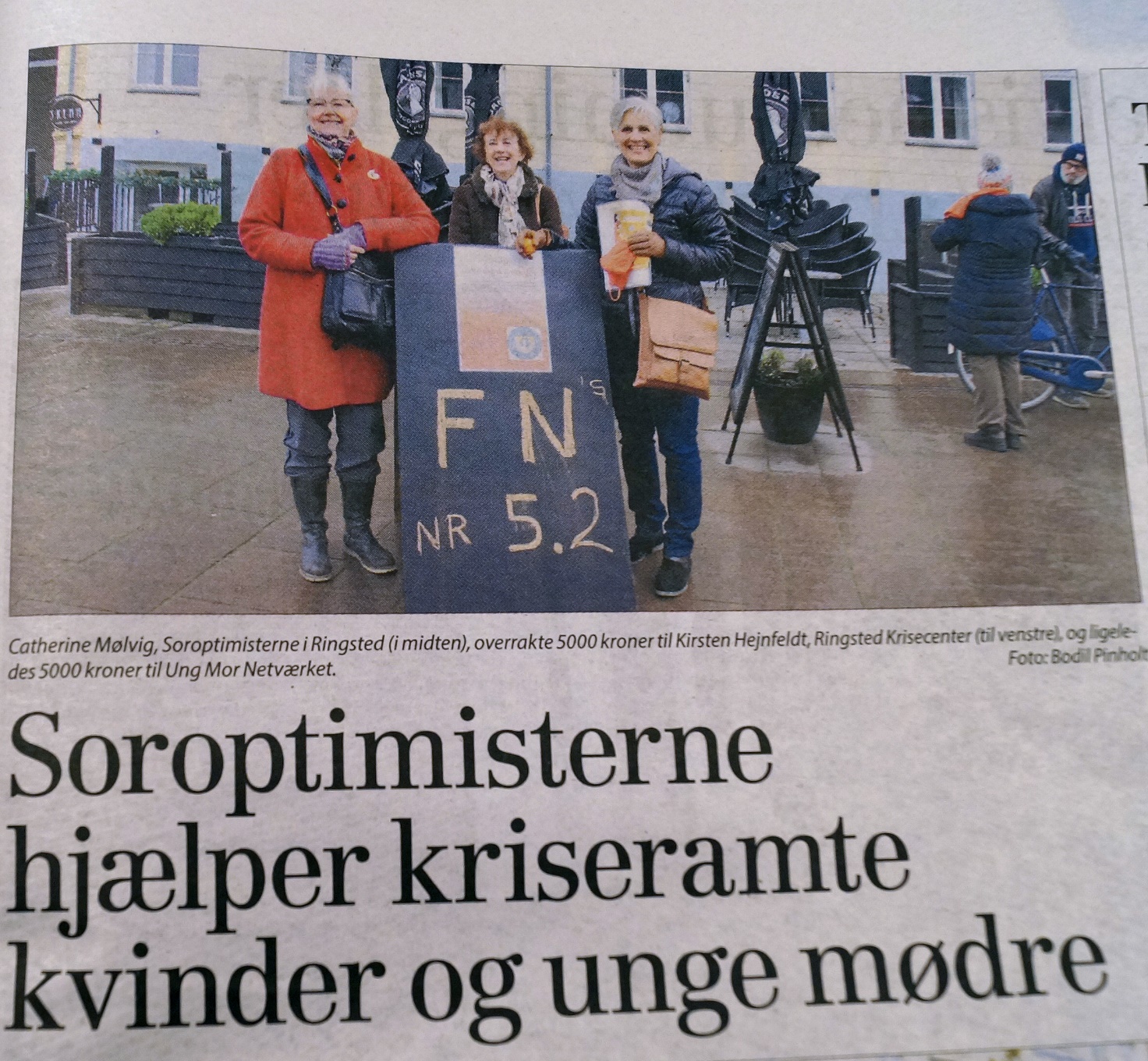 